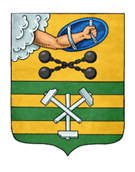 ПЕТРОЗАВОДСКИЙ ГОРОДСКОЙ СОВЕТ29 созывПРОТОКОЛзаседания постоянной контрольной комиссии4 сентября 2023 г.           								                      № 7                                                                                     	      каб.60115 час. 30 мин.Председательствующий: Ивасько Д.Е.Секретарь: Антти Н.В.Всего членов комиссии – 6 человекПрисутствуют: Захарчук Н.А., Ивасько Д.Е., Остапчук В.В., Политова О.С.Приглашенные: 4 чел. (Приложение №1).СЛУШАЛИ: о повестке дня заседания.1.О результатах экспертно-аналитического мероприятия «Аудит в сфере закупок товаров, работ, услуг для обеспечения нужд муниципального бюджетного учреждения Петрозаводского городского округа «Центральное ремонтно-строительное управление», муниципального автономного учреждения дополнительного профессионального образования Петрозаводского городского округа «Центр развития образования» (аудит в сфере закупок).Докладчик: аудитор Контрольно-счетной палаты Петрозаводского городского округа Егорова Светлана Владимировна.2.Об информации о рекомендациях Управления по вопросам противодействия коррупции Администрации Главы Республики Карелия.Докладчик: Дорохова Виктория Викторовна, заместитель руководителя аппарата Петрозаводского городского Совета.3.О внесении изменений в состав постоянной контрольной комиссии Петрозаводского городского Совета.Докладчик: Ивасько Дмитрий Евгеньевич, заместитель председателя постоянной контрольной комиссии.   4.Разное.	Голосовали: «за»-4, «против»-нет.  Решение принято.1.СЛУШАЛИ: о результатах экспертно-аналитического мероприятия «Аудит в сфере закупок товаров, работ, услуг для обеспечения нужд муниципального бюджетного учреждения Петрозаводского городского округа «Центральное ремонтно-строительное управление», муниципального автономного учреждения дополнительного профессионального образования Петрозаводского городского округа «Центр развития образования» (аудит в сфере закупок).Доклад Егоровой С.В., аудитора Контрольно-счетной палаты Петрозаводского городского округа.ВЫСТУПИЛИ: Дрейзис Н.И., Ивасько Д.Е.РЕШИЛИ:Снять мероприятие с контроля.Голосовали: «за»-4 «против»-нет. Решение принято.2.СЛУШАЛИ: об информации о рекомендациях Управления по вопросам противодействия коррупции Администрации Главы Республики Карелия. 	Доклад Дороховой В.В., заместителя руководителя аппарата Петрозаводского городского Совета.РЕШИЛИ:Принять информацию к сведению.	Голосовали: «за»-4, «против»-нет. Решение принято.3.СЛУШАЛИ: о внесении изменений в состав постоянной контрольной комиссии Петрозаводского городского Совета.	Доклад Ивасько Д.Е., заместителя председателя постоянной контрольной комиссии.ВЫСТУПИЛА: Дорохова В.В.РЕШИЛИ:Рекомендовать председателям постоянных комиссий Петрозаводского городского Совета включить в повестку дня заседания постоянных комиссий вопрос «О внесении изменений в состав постоянной контрольной комиссии Петрозаводского городского Совета».	Голосовали: «за»-4, «против»-нет. Решение принято.Время окончания заседания – 16 час. 05 мин. Заместитель председателя постоянной контрольной комиссии						                      Д.Е. Ивасько				           Секретарь		                                                                                            Н.В. АнттиПриложение №1 к протоколу № 7постоянной контрольной комиссииот 4 сентября 2023 г.Приглашенные на заседание постоянной контрольной комиссии:1.Григорьев Алексей Владимирович, Председатель Контрольно - счетной палаты Петрозаводского городского округа.2.Дрейзис Надежда Ильнуровна, Председатель Петрозаводского городского Совета.3.Дорохова Виктория Викторовна, заместитель руководителя аппарата Петрозаводского городского Совета.4.Лисицкая Татьяна Анатольевна, начальник управления финансов и экономики комитета социального развития Администрации Петрозаводского городского округа.